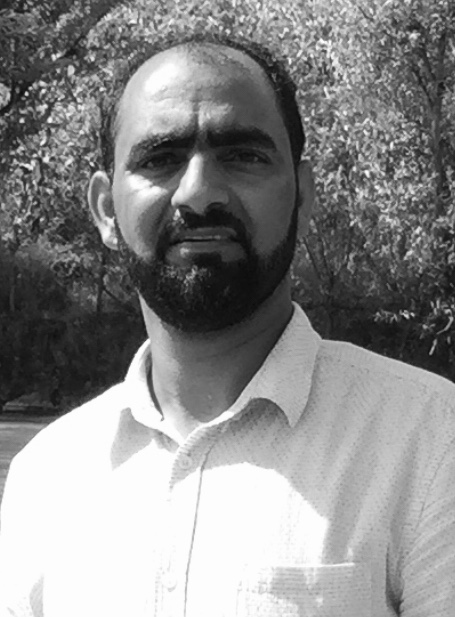 CURRICULUM VITAEA: Personal InformationName: 		  Bilal Ahmad ItooSpecialization: 	  English ELTHighest Degree:        Masters     Academic Rank: 	  LecturerEmail:			  bilalelt@gmail.comB: Qualifications[Pursuing PhD fro CPU/India]C: Teaching experience at the universityD: Publications [Evaluation of Listening and Speaking Syllabus in EFL Situation at the Preparatory Program]    	 [Problems of Spelling in Common English Learners of Saudi Arabia and Strategies for Improvement: A Case Study in Preparatory Year, Najran University, KSA]      G: Courses taughtAll LSRW, and Integrated English courses I: Training CoursesE-learning [UK Srinagar/India] — [B.Ed/2007][AMU/India] — [Masters ELT/2005][AMU/India] — [PG Diploma Linguistics][AMU/India] — [Graduation/2003][Lecturer] — [Najran university/Saudi Arabia] [24/08/2007] — [till date]